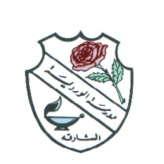 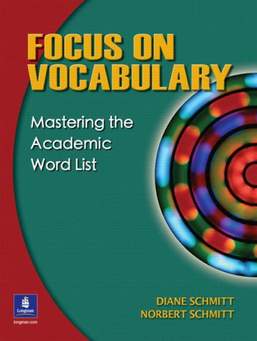           Department of English 2018-2019                       Vocabulary Unit 5 -List 2           Name:……………………………… Grade: 4       Sec:…….. Date:……../1/2019   1-expressive: (adj) Eg: I can’t forget her face. It was so expressive of happiness.         2-descriptive : (adj)  having words or adjectives to describe something.         Eg: This passage is descriptive because it describes the sea animals.3-suggestions: (n)    ideas that you can use to do something.Eg: Do you have any suggestions about the party?        4-puff (ed): (v)  to blow/ breathe in and out.       Eg: My uncle always puffs when he is angry. I hate that.       5- narrator: (n)   the person who tells the story.      Eg: The narrator told the story in a very wonderful way.       6-silvery:  (adj)    like silver.      Eg: My grandma’s hair is silvery.       7-toddler: (n)    a young child who is still learning to walk.      Eg: My uncle’s toddler is very naughty and noisy.        8- clutch(ing): (v)   to hold something tightly.      Eg: He stood clutching a microphone.      9-pretend (ed): (v)   to act something as if it is true while it is not true.      Eg: Mum shouted at me and my sister, but we kept playing with the small toys and pretended like nothing happened.      10- infinitesimal: (adj)     very small/ tiny.      Eg: My brother spends most of his time playing with his infinitesimal cars.11- admiringly: (adv)  respectfully / with admiration     Eg: My dad looked at me admiringly while drawing the picture. He liked the drawing so much.     12- shamelessly:  (adv)   without shame.    Eg: It’s a shame to shout at elders or even argue with them.     13-lavishly:  ( adv)   richly / extravagantly       Eg: The flowers were displayed lavishly.     14: slightest: (adj)   smallest     Eg: If you have even the slightest doubt, then don’t do it.    13-embarrassed: (adj)   ashamed      Eg: I felt embarrassed yesterday when the teacher asked me to introduce  myself in front of the class.   14-discomfit: (v): to make somebody upset.    Eg: “Don’t discomfit me by behaving badly with your classmates, my child,” said the father.    14-enraptured: (adj): happy    Eg: We are so enraptured by the possibility of going on a school trip next week.